LES FORUMS CULTURE POUR TOUS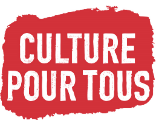 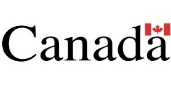 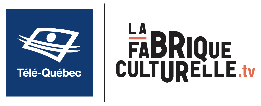 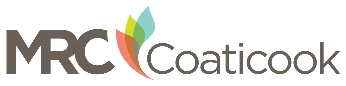 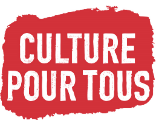 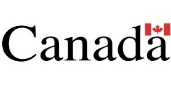 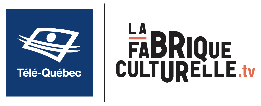 FORMULAIRE D’INSCRIPTIONMRC de CoaticookCOORDONNÉES DES PARTICIPANTSNOM, prénom :	Organisme :	Adresse de l’organisme :	Téléphone : 	              Poste : Cellulaire : 	Courriel :	Participation aux ateliers du forum :
Samedi 24 mars 2018Atelier-conférence – Les outils numériques – Médias sociaux : Atelier-conférence – Le financement privé : Atelier-conférence – La mobilisation citoyenne – Médiation culturelle : IMPORTANT
Veuillez compléter et retourner ce formulaire d’inscription avant le 17 mars, 17 h, à : culture@mrcdecoaticook.qc.ca
Informations :  Sylvie Masse, agente de développement culturel : 819 849-7083 poste : 228